Publicado en Extremadura el 24/10/2018 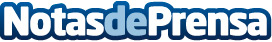 Extremadura pionera en ayudas a las cadenas franquiciadorasEl pasado 11 de octubre salió publicado las bases del decreto de ayudas para la creación, desarrollo y promoción comercial de las franquicias extremeñas, el primero de este tipo en EspañaDatos de contacto:Vanessa CavaZonafranquicias.es927 233 244Nota de prensa publicada en: https://www.notasdeprensa.es/extremadura-pionera-en-ayudas-a-las-cadenas Categorias: Franquicias Extremadura Emprendedores Consultoría http://www.notasdeprensa.es